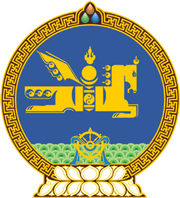 МОНГОЛ УЛСЫН ХУУЛЬ2023 оны 07 сарын 07 өдөр                                                                  Төрийн ордон, Улаанбаатар хотНИЙГМИЙН ДААТГАЛЫН ТУХАЙ     ХУУЛИУДЫГ ХЭРЭГЛЭХ ЖУРМЫН     ТУХАЙ ХУУЛЬ ХҮЧИНГҮЙ БОЛСОНД     ТООЦОХ ТУХАЙ1 дүгээр зүйл.1994 оны 06 дугаар сарын 09-ний өдөр баталсан Нийгмийн даатгалын тухай хуулиудыг хэрэглэх журмын тухай хуулийг хүчингүй болсонд тооцсугай.	2 дугаар зүйл.Энэ хуулийг Нийгмийн даатгалын ерөнхий хууль /Шинэчилсэн найруулга/ хүчин төгөлдөр болсон өдрөөс эхлэн дагаж мөрдөнө.МОНГОЛ УЛСЫН ИХ ХУРЛЫН ДАРГА 				Г.ЗАНДАНШАТАР